Ingo Appelt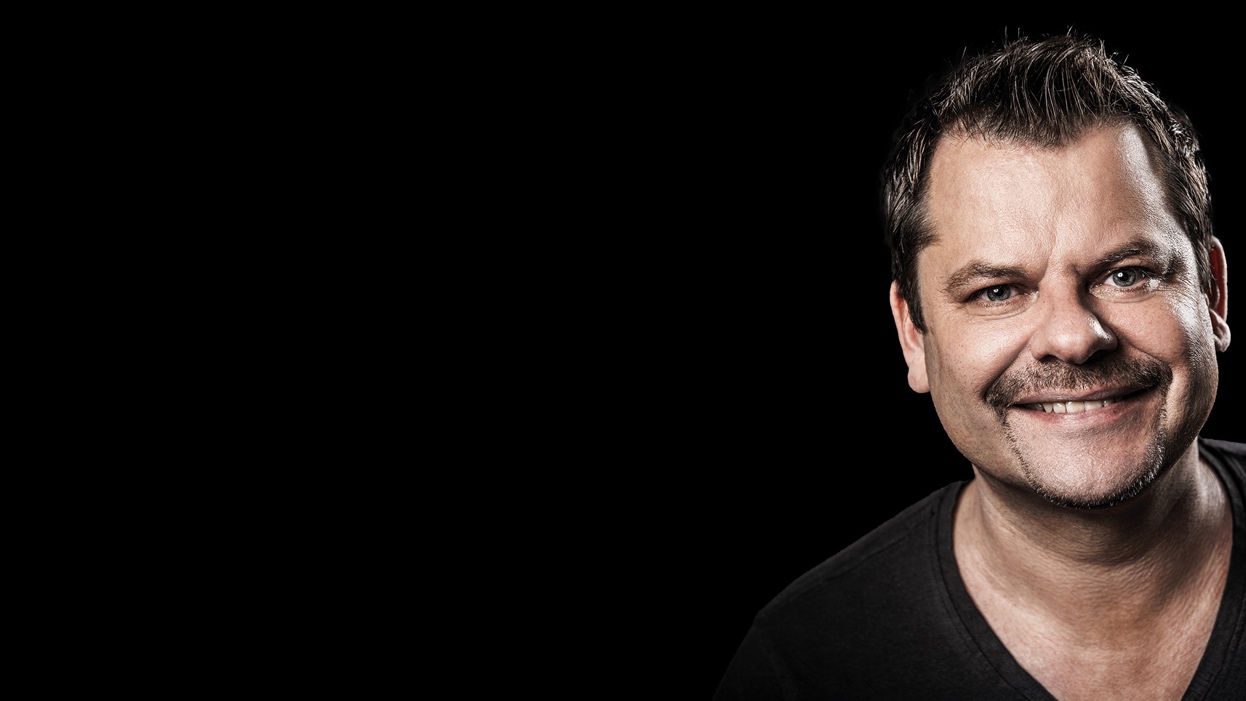 Männer nerven starkIngo Appelt geht mit seinem neuen Programm MÄNNER NERVEN STARK auf Tour, um seinenZuschauern mit dem verbalen Vorschlaghammer zweieinhalb Stunden lang den Alltagauszutreiben. Ingo hängt den Maulkorb an den Haken, er ist nicht milder geworden und tanzt auchaktuell unerbittlich auf dem schmalen Grat der Gürtellinie.In MÄNNER NERVEN STARK zerlegt Ingo unser Miteinander so wunderbar und gleichzeitig pointiertwie kein anderer. Nichts ist vor ihm sicher - von der Kommunikation zwischen den Geschlechtern bishin zu kleinen Macken und Mackern, die uns das Leben schwer machen. Denn wer ist schuld an derMisere? Die Männer! In einer Welt voller Fettnäpfchen reicht Ingo ihnen helfend die Hand. Für dieFrauen, für den Frieden. Er ist der Safe Space des Lachens, die letzte Bastion gegen das Spießertum.Sorgt euch nicht: Was bei Appelt passiert, bleibt bei Appelt. Lacht kaputt, was euch kaputtmacht –Comedy ab 18!Aktuelle Tourtermine: www.ingoappelt.dePressekontakt und Akkreditierungen:Heiko Neumann PRSternstraße 5d20357 Hamburg040 714 860 774anne.wohlert@hn-pr.deFoto: Leslie BarabaschDie Verwendung des programmbezogenen Materials ist nur mit Hinweis auf die jeweilige Veranstaltung und, wenn möglich, mit Verlinkung auf https://ingo-appelt.de gestattet.